Mercredi Lis pendant 15 minutesJ’ai lu le livre : _____________________________________________________________________ □ seul 		□avec papa/maman  		□ avec mon frère/ma soeurMath – Les problèmes  Trouve la réponse au problème suivant : Michel a 234 billes. Julie a 21 billes de moins que Michel. Charles a perdu ses billes sous le sofa, mais il aime beaucoup les spaghettis. Combien de billes a Julie?Calculs :								Réponse :JeudiLis pendant 15 minutesJ’ai lu le livre : ________________________________________________________________________ □ seul 		□avec papa/maman  		□ avec mon frère/ma soeurLe verbe avoir		Complète avec le verbe avoir au présent :J’ __________		Nous ________________Tu ___________		Vous _________________Il _____________		Ils ________________Elle ____________		Elles ____________VendrediLis pendant 15 minutesJ’ai lu le livre : ________________________________________________ □ seul 		□avec papa/maman  		□ avec mon frère/ma soeurFrançais – Les éléments de la phraseEntoure le pronom qui peut remplacer les mots suivants :Exemple : 	le monstre =	elles	tu 	il- moi =	nous	je	il- Julie et Marie	=	tu	elles	elle- Camille et moi =	nous	elles	je-Le professeur et toi  =	vous	je	elles- Toi =	nous 	tu	vousLundiLis pendant 15 minutesJ’ai lu le livre : ________________________________________________ □ seul 		□avec papa/maman  		□ avec mon frère/ma soeurMath : Calcul mental      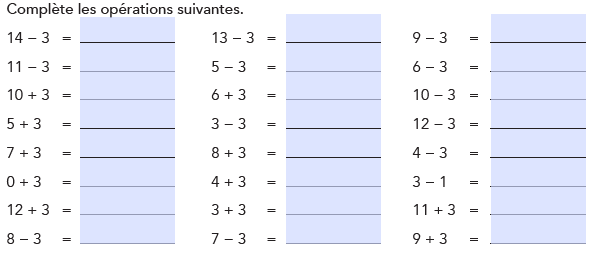 MardiLis pendant 15 minutesJ’ai lu le livre : ________________________________________________ □ seul 		□avec papa/maman  		□ avec mon frère/ma soeurFrançais – Compréhension de lecture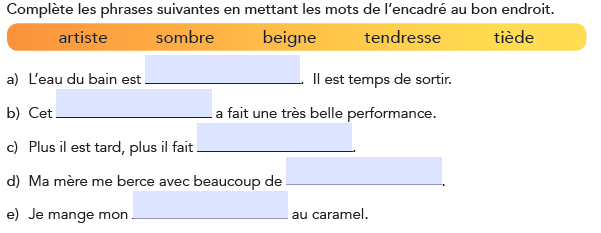 Commentaires sur les devoirs :________________________________________________________________________________________________________________________________________________________________